Белоусова Марина ВладимировнаУчитель физической культурыМОУ Елецкая основная общеобразовательная школаРазработка урока по физической культуре, 6 класс Тема: « Совершенствование прыжка  в длину с места»Учебник: Физическая культура. 5-6-7 класс под редакцией М.Я.Виленского,2016Тема: « Совершенствование прыжка  в длину с места»Технологическая карта урокаЦель: совершенствование освоенных двигательных действий при выполнении прыжка в длину с места.Задачи: повторение техники  прыжков в длину с места;               освоить разминку на месте;                повторить перестроения дроблением и слиянием;                провести  предварительное тестирование ( прикидку) Формы работы: индивидуальная работа               коллективная деятельность               взаимные действия учителя и учеников               самостоятельная деятельность учащихсяПедагогические технологии: технология развивающего обучения                                   технология дифференцированного обучения                                   технология проблемного обученияМетоды обучения:Объяснительно-иллюстративныеЧастично-поисковые Методы  контроля и самоконтроляМетоды  формирования личностных результатовФормируемые УУД:Предметные: владеть навыком систематического наблюдения за своим физическим состоянием за счет отслеживания измерений  показателей развития основных физических качеств- силы и координации; организовывать здоровьесберегающую жизнедеятельность с помощью  разминки на месте; в доступной форме объяснять технику выполнения прыжка  в длину с места, анализировать и находить ошибки.Метапредметные: принимать и сохранять цели и задачи учебной деятельности , определять общие цели и пути их достижения ; планировать, контролировать и оценивать учебные действия в соответствии с поставленной задачей и условиями ее реализации; определять наиболее эффективные способы достижения результата; осуществлять взаимный контроль в совместной деятельности; адекватно оценивать собственное поведение и поведение окружающих.Личностные :развитие мотивов учебной деятельности и личностного смысла учения; принятие и освоение социальной роли обучающегося; развитие навыков сотрудничества со сверстниками  и взрослыми в разных социальных ситуациях; проявление культуры общения и взаимодействия в процессе занятий физической культурой; развитие самостоятельности и личной ответственности за свои поступки; формирование установки на безопасный и здоровый образ жизни.Инвентарь: свисток, рулетка, ручка, карточка, тетрадь для записи.Результаты деятельности:Личностные: стремление к получению новых знаний, положительное отношение к урокуМетапредметные: познавательные : овладевают умением планировать, контролировать  и оценивать УД в соответствии с поставленной задачей и условиями ее реализации;регулятивные: адекватно оценивать правильность выполнения своих УД, в сотрудничестве с учителем ставить конкретную учебную задачу на основе соотнесения того, что уже известно и усвоено, и того, что еще неизвестно.коммуникативные: задавать вопросы, необходимые для организации собственной деятельности.Предметные: в доступной форме объяснять технику выполнения прыжку в длину, анализировать и находить ошибки.Приложение 1Примерные специальные упражнения: 1.« Мячик»-прыжки из низкого приседа вверх2. Выпады вправо-влево, 3.Приседания, 4.« Пистолетик»- приседания на одной на ноге с опорой руки о стену5. Прыжки через препятствия.6. Прыжки с подтягиванием коленей к груди и мягкое приземление Приложение 2.Прыжок в длину  с места( карточка)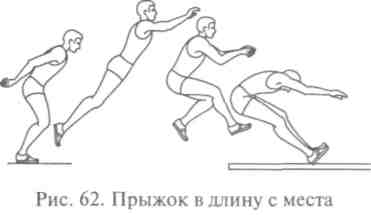 Приложение 3Этап  урокаРезультаты этапаЦель этапаВзаимодействие в образовательном процессеВзаимодействие в образовательном процессеВзаимодействие в образовательном процессеЭтап  урокаРезультаты этапаЦель этапаДействия педагогаДоз-каДействия обучающегосяОпределяется в зависимости от планируемых результатов и содержания деятельности по их достижениюСистема ценностных отношений. Сформированные УУД. Система предметных знаний, действия с предметным содержанием( опыт решения проблем, опыт творческой деятельности)Формирование и развитие ценностных отношений к ЛР(личностные результаты), МПР и ПР и их достижениюОрганизует ситуации решения учебной задачи, направленной на достижение планируемых результатов, управление действиями обучающихся по достижению этих результатовРешают учебную задачу, выполняют действия, направленные на достижение планируемых результатов и осознание ценности этих достижений. Самоопределение к деятельности . Орг. моментФормальная готовность к уроку. Контроль, самоконтроль, взаимоконтроль, оценка, самооценкаФормирование и развитие ценностных отношений  к умению оценивать готовность к предстоящей деятельностиВход в спортивный зал.-Здравствуйте,ребята!-Улыбнитесь друг другу,пожмите руки и пожелайте успехов на сегодняшнем уроке.1 минСтроятся в шеренгу. Здороваются, желают друг другу удачи.Актуализация знаний, мотивацияВоспроизведенные знания  и способы действия. Осознание необходимости получения новых знанийВоспроизведение знаний  и способов действий, необходимых и достаточных для открытия новых знаний. Определение границ знания и незнания.В одну шеренгу становись! « Равняйсь!»« Смирно !» « По порядку номеров рассчитайсь!»« Вольно1» (Обратить внимание на внешний вид учащихся)-Ребята, какие виды прыжков относятся к легкой атлетике?Чем мы занимались на прошлом уроке?Если мы  с вами разобрали элементы и целое упражнение в подробности, то какой будет следующая задача? Что мы запланируем на сегодняшний урок?Что мы будем делать на уроке?1 минРасчет, приветствие.Ответы:С места, с разбега, с шестом, в высотуПрыжок в длину с местаСовершенствовать, демонстрироватьПостановка учебной задачиСформулированная и зафиксированная  учебная задача( самостоятельно или в совместной деятельности с учителем).Представления обучающихся о том, что они узнают на уроке, чему научатся.Формирование и развитие ценностных отношений  к умению определять и формулировать проблему, познавательную цель и тему для изучения (самостоятельно или в совместной деятельности с учителем)Чем мы занимались на прошлом уроке?Если мы  с вами разобрали элементы и целое упражнение в подробности, то какой будет следующая задача? Что мы запланируем на сегодняшний урок?Что мы будем делать на уроке?Действительно, сегодня мы с вами совершенствуем технику выполнения прыжка в длину с места  и смотрим результат совершенствования. Но прежде чем мы приступим , давайте вспомним о технике безопасности во время занятий л/а. Как мы будем выполнять бег? Как мы выполняем упражнения?1 минПрыжок в длину с местаСовершенствовать, демонстрироватьНе толкаться, соблюдать дистанцию, не мешать друг друг, соблюдать порядок, не кричатьРешение  учебной задачиНовое знание, понятие, правило, способ(алгоритм)деятельности, способ использования алгоритмаФормирование и развитие цо к совместной познавательной деятельности по открытию нового знания, понятия, правила, способа деятельностиЧто мы должны сделать, прежде чем приступить к решению учебной задачи?« Налево!», « В обход налево шагом марш!»1.Ходьба:-обычная-руки вверх -ставь, на носках- марш!-без задания- руки за спину-ставь, на пятках- марш- без задания-руки в стороны – ставь, на внешней стороне стопы- марш,- на внутренней стороне стопы- без задания- руки на колени- ставь, в полуприседе- марш,-без заданияРуки на колени- ставь, в полном приседе- марш2. Бег-обычный- с высоким подниманием бедра- с захлестыванием голени назад-со взмахом ног вперед-книзу- со взмахом ног назад- книзу- приставными шагами правым боком- приставными шагами левым боком- скрестным шагом- с выпрыгиванием вверх3. «Шагом марш!» Ходьба с восстановлением дыхания.4. Перестроение дроблением и слиянием.При подходе к середине зала учитель дает команду: «Через центр – марш!» Когда колонна дойдет до противоположной стороны, учитель говорит: «В колонну по одному в обход налево- направо- марш!» Когда две колонны встречаются, учитель командует: « В колонну по два через центр – марш!». Затем у противоположной стороны соединяет колонны.Комплекс ОРУ подводящих к прыжкам в длину(Учитель помогает, корректирует упражнения)10 мин5-6 минПодготовить организм к работе. Выполнить разминку.Дети выполняют поворот налево, идут по залу.Дистанция 1 шагРуки прямые, смотреть прямо, тянуться вверхВперед не наклоняться, смотреть прямоСмотреть прямо, руки на коленяхПрисед ниже, не прыгать, смотреть прямоДистанция 2 шагаКолено вышеШаги чащеНога прямая . носок на себяСмотреть прямо, нога прямая2 шага- правым, 2 шага- левымСпина прямаяВыпрыгивания выше, можно помогать рукамиРуки вверх- вдох, наклон, руки вниз- выдохКласс предвигается в обход, по команде идут через центр в колонне за направляющим до противоположной стороны, затем расходятся направо-налево в обход. Когда две колонны встречаются, то идут опять через центр в колонне по два. На противоположной стороне сходятся в одну , за направляющимКомплекс  ОРУ выполняет один из учеников( было дано д/з: составить комплекс упражнений подводящих  к прыжкам в длину.  ( Приложение1) Следить за правильностью выполненияПервичное закрепление( применение алгоритма выполнения)Умение действовать по алгоритму, правилуФормирование и развитие цо к умению выполнять задание по алгоритмуЗакреплять технику выполнения прыжка в длину с места.Прыжки в длину с места:а)объяснениеб) показв) Выполнение прыжка по команде учителя: поставить стопы, согнуть ноги, отвести руки назад, толчок двумя ногами, приземление на две стопы и согнутые в коленном суставе ноги, плечи вперед. Взмах руками впередг) самостоятельное выполнения10 минУчащиеся изучают карточки-алгоритмы , выданные учителем, смотрят показ выполнения прыжка  и выполняют по фазам: 1. Подготовка к отталкиванию; 2. Отталкивание; 3. Полет,4. Приземление(Приложение2)Закрепление в практической деятельности в целом форматеУмение применять алгоритм, правило в самостоятельной деятельностиФормирование и развитие цо к закреплению знаний и способов действий.Игра « Чей прыжок длиннее»Игра « Кузнечики»А сейчас посмотрим ваши предварительные результаты и соотнесем их с контрольными тестами( Приложение3)7 минКласс делится на команды.Учащиеся, стоя в шеренгах, поочередно выполняют прыжок. Прыжок команды фиксируется. Выигрывает команда, чей прыжок длиннее.Учащиеся, стоя в шеренгах, поочередно выполняют прыжок, соблюдая технику выполнения. За выполнением каждого наблюдают, дают рекомендации. Лучший результат  у мальчиков и девочек фиксируется и объявляется длина прыжка .Выполнение прыжка и занесение его в тетрадь результатовОбобщение усвоенного и включение его в систему усвоенных УУДИспользование нового знания, правила в условиях решения поставленных задачФормирование и развитие цо к обобщению знаний, ранее усвоенных УУДИтак, каждый посмотрел свой результат и сравнил с тестовым , а также с предыдущим, занесенным  в тетрадь на прошлых уроках. Следующий урок – зачетный, поэтому сделайте для себя выводы. Итак, что мы хотели сделать сегодня на уроке? Какую ставили цель?4 минУчащиеся проводят сравнительную характеристику, отмечают динамику. Обсуждают,Анализируют ошибки.Совершенствовать самостоятельное выполнение прыжка в длину, посмотреть предварительный результат.ОценкаУмение определить уровень овладения новым знанием, способом деятельностиФормирование и развитие ценностного отношения к самооценке знаний и способов-Как вы оцениваете свою работу на уроке? 1 минДети высказываютсяИтог занятия. Рефлексия.Умение соотносить цели и результаты собственной деятельностиФормирование и развитие ценностного отношения к умению анализировать и осмысливать свои достижеия- Я научился…- я понял…- Я смогу сделать…1 минДети продолжают фразу.Заключительная частьУмение соотносить цели и результаты собственной деятельностиУпражнения на расслабление  и координациюУчитель: « Поднимите руки вверх, расслабьте кисти, локти, плечи»2 минУченики выполняют упражнение на расслаблениеУпражнениеДевочкиДевочкиДевочкиМальчикиМальчикиМальчикиУпражнениеОтличноХорошоудовлетворительноотличнохорошоудовлетворительноПрыжок в длину с места( см)179 и больше140-178139 и меньше184 и больше145-183144 и меньше